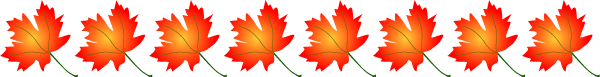 Mrs. Lee’s NewsletterNovember 25, 2019This is the second week of our Reduce, Reuse, Recycle study. Our theme will also be Thanksgiving of course. We will continue looking at trash and junk and studying it. We have been having lots of fun thinking up and creating new things from things we would have thrown out. We made watercolor pictures using old newspapers this morning. During our free time, many of the students are choosing to explore the boxes, containers, cartons, etc. They are really using their imaginations and creating some fun things! We will be doing some Thanksgiving crafts to finish out our fall theme. We will be making some beaded feather necklaces to wear to our Feast of Favorites snack along with our hats we have already made. We will also be making some handprint turkeys if time allows. We will be reviewing our previous letters and numbers. For religion, we will be reviewing St. Francis and his Peace Prayer and finishing up some of the projects we ran out of time for last week.A couple things to remember coming up: Feast of Favorites will be 11/27. You need to pack your child a baggie of his or her favorite snack, and all of the Preschool classes will eat together in the gym. We will dress up as pilgrims or Native Americans. Our Christmas program is also coming up on 12/9. We have been diligently practicing and preparing. Please drop of your child in the gym at 5:45. You will need to take his or her coat with you into the church. You may want to arrive early and save some seats. It is expected to be a packed house! I want to extend a big thank you to Mr. and Mrs. Wheatley for bringing in turtles for our preschool classes to enjoy! We had so much fun! I hope everyone has a safe and happy Thanksgiving! Calendar:11/27 Feast of Favorites11/28-12/2 No School 